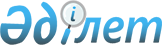 Об утверждении типовых Правил внутреннего распорядка организации образованияПостановление акимата Костанайской области от 9 февраля 2015 года № 41. Зарегистрировано Департаментом юстиции Костанайской области 12 марта 2015 года № 5416

      В соответствии со статьей 27 Закона Республики Казахстан от 23 января 2001 года "О местном государственном управлении и самоуправлении в Республике Казахстан", подпунктом 24-7) пункта 2 статьи 6 Закона Республики Казахстан от 27 июля 2007 года "Об образовании", акимат Костанайской области ПОСТАНОВЛЯЕТ:



      1. Утвердить прилагаемые типовые Правила внутреннего распорядка организации образования.



      2. Настоящее постановление вводится в действие по истечению десяти календарных дней после дня его первого официального опубликования.

 

  

Типовые Правила внутреннего распорядка

организации образования 

1. Общие положения

      1. Настоящие типовые Правила внутреннего распорядка организации образования разработаны в соответствии с подпунктом 24-7) статьи 6 Закона Республики Казахстан от 27 июля 2007 года "Об образовании" и являются основанием для разработки и утверждения Правил внутреннего распорядка организации образования.



      2. Типовые Правила внутреннего распорядка организации образования разработаны в целях обеспечения единых подходов при разработке и утверждении правил внутреннего распорядка организации образования всех форм собственности.



      3. С учетом режима деятельности организации образования (круглосуточное пребывание обучающихся и воспитанников, пребывание их в течение определенного времени, сменности учебных занятий и других особенностей работы организации образования) администрацией организации образования устанавливается режим рабочего времени и времени отдыха педагогических и других сотрудников организации образования.



      4. В целях обеспечения внутреннего распорядка администрация организации образования обеспечивает соблюдение сотрудниками, а также обучающимися и воспитанниками организации образования, обязанностей, возложенных на них законодательством Республики Казахстан в области образования и Правилами внутреннего распорядка организации образования.

  

2. Внутренний распорядок организации образования

      5. В Правилах внутреннего распорядка организации образования должны предусматриваться:



      взаимодействие администрации организации образования и педагогов с обучающимися и воспитанниками и их родителями;



      поведение участников учебно-воспитательного процесса;



      условия для получения знаний, сохранения жизни и здоровья обучающихся и воспитанников, охраны прав детей;



      условия охраны труда и техники безопасности сотрудников организаций образования;



      организация повышения профессиональной квалификации сотрудников организации;



      время начала и окончания работы организации образования, перерывы между занятиями;



      продолжительность учебных занятий обучающихся и воспитанников.



      6. Администрация организации образования обеспечивает доступность и ознакомление сотрудников, обучающихся и воспитанников, а также их родителей или других законных представителей с Правилами внутреннего распорядка организации образования.

 
					© 2012. РГП на ПХВ «Институт законодательства и правовой информации Республики Казахстан» Министерства юстиции Республики Казахстан
				

      Аким областиН. Садуакасов

Утверждены

постановлением акимата

от 9 февраля 2015 года

№ 41